1.Oduzmi i rezultat proveri sabiranjem.
346 – 8 = ___ jer je ___ + 8 = 346   746 – 8 = ___ jer je _______________
475 – 9 = ___ jer je ______________ 653 – 4 = ___ jer je _______________
362 – 6 = ___ jer je ______________ 514 – 8 = ___ jer je _______________
2.Izračunaj. 
873 – 6 = ___             694 – 9 = ___           713 – ___ = 708 ___ – 8 = 457             645 – 7 = ___          376 – 7 = ___ 403 – ___ = 398         674 – ___ = 669      342 – 8 = ___ 426 – 8 = ___             ___ – 5 = 326          103 – ___ = 963.Popuni tablicu.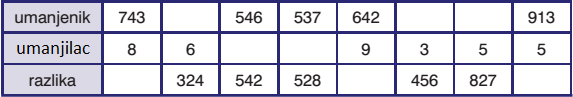 1.Oduzmi i rezultat proveri sabiranjem.
346 – 8 = ___ jer je ___ + 8 = 346   746 – 8 = ___ jer je _______________
475 – 9 = ___ jer je ______________ 653 – 4 = ___ jer je _______________
362 – 6 = ___ jer je ______________ 514 – 8 = ___ jer je _______________
2.Izračunaj. 
873 – 6 = ___             694 – 9 = ___           713 – ___ = 708 ___ – 8 = 457             645 – 7 = ___          376 – 7 = ___ 403 – ___ = 398         674 – ___ = 669      342 – 8 = ___ 426 – 8 = ___             ___ – 5 = 326          103 – ___ = 963.Popuni tablicu. 1.Oduzmi i rezultat proveri sabiranjem.
346 – 8 = ___ jer je ___ + 8 = 346   746 – 8 = ___ jer je _______________
475 – 9 = ___ jer je ______________ 653 – 4 = ___ jer je _______________
362 – 6 = ___ jer je ______________ 514 – 8 = ___ jer je _______________
2.Izračunaj. 
873 – 6 = ___             694 – 9 = ___           713 – ___ = 708 ___ – 8 = 457             645 – 7 = ___          376 – 7 = ___ 403 – ___ = 398         674 – ___ = 669      342 – 8 = ___ 426 – 8 = ___             ___ – 5 = 326          103 – ___ = 963.Popuni tablicu.1.Oduzmi i rezultat proveri sabiranjem.
346 – 8 = ___ jer je ___ + 8 = 346   746 – 8 = ___ jer je _______________
475 – 9 = ___ jer je ______________ 653 – 4 = ___ jer je _______________
362 – 6 = ___ jer je ______________ 514 – 8 = ___ jer je _______________
2.Izračunaj. 
873 – 6 = ___             694 – 9 = ___           713 – ___ = 708 ___ – 8 = 457             645 – 7 = ___          376 – 7 = ___ 403 – ___ = 398         674 – ___ = 669      342 – 8 = ___ 426 – 8 = ___             ___ – 5 = 326          103 – ___ = 963.Popuni tablicu.